Publicado en España el 10/05/2024 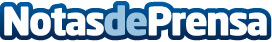 Lepant Residencial y Ronda de Dalt Residencial, pioneros en la Terapia de Conexión IntergeneracionalCon una metodología única basada en los 5 conectores, Lepant Residencial y Ronda de Dalt Residencial destacan en el panorama de la atención gerontológica en Barcelona. Al fomentar interacciones significativas y continuas, especialmente con los niños, estos centros no solo redefinen el cuidado de los mayores, sino que también construyen puentes valiosos entre generacionesDatos de contacto:Lepant Residencial y Ronda de Dalt ResidencialLepant Residencial y Ronda de Dalt Residencial,934 50 74 38Nota de prensa publicada en: https://www.notasdeprensa.es/lepant-residencial-y-ronda-de-dalt-residencial Categorias: Nacional Cataluña Personas Mayores Otros Servicios Servicios médicos http://www.notasdeprensa.es